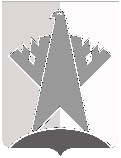 ДУМА СУРГУТСКОГО РАЙОНАХАНТЫ-МАНСИЙСКОГО АВТОНОМНОГО ОКРУГА – ЮГРЫРЕШЕНИЕ17 ноября 2023 года							                                        № 580-нпаг. СургутВ соответствии с Федеральным законом от 08 ноября 2007 года № 257-ФЗ «Об автомобильных дорогах и о дорожной деятельности в Российской Федерации и о внесении изменений в отдельные законодательные акты Российской 
Федерации» Дума Сургутского района решила:1. Внести в решение Думы Сургутского района от 26 сентября 2012 года 
№ 242 «О создании дорожного фонда Сургутского района» следующее изменение:подпункт 4 пункта 1 раздела 2 приложения к решению признать утратившим силу.2. Решение вступает в силу после его официального опубликования (обнародования) и распространяется на правоотношения, возникшие с 01 января 2023 года. 									О внесении изменения в решение Думы Сургутского района от 26 сентября 2012 года № 242 «О создании дорожного фонда Сургутского района»Председатель ДумыСургутского районаВ.А. Полторацкий17 ноября 2023 годаГлава Сургутского районаА.А. Трубецкой17 ноября 2023 года 